COMMITTEE REPORTS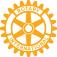 Governor-Elect Report: Register now for NEPETS, March 9-11, FraminghamRI President-Elect Ian Riseley to be Keynote SpeakerBy Karin Gaffney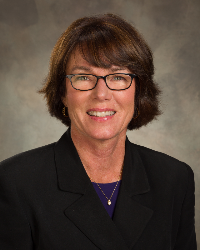 READ MORENominations Call: Seeking qualified applicantsBy Mike Ellis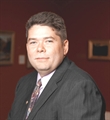 READ MORETreasurer's Report: Dues bills to be invoiced this monthBy Jack Hoell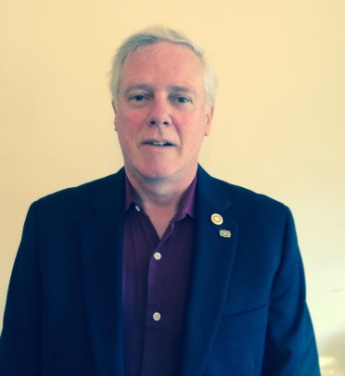 READ MORERotary Means Business: Next meeting on January 25 in WalthamBy Ron Bott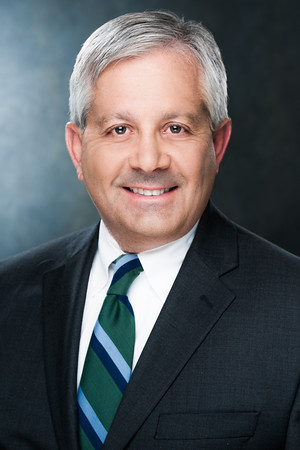 READ MOREMembership Corner: The Rotary mid-year checkBy Tom Sturiale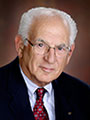 READ MORETo learn how the Rotary Club of  Melbourne in Victoria, Australia does corporate membership, click hereTo learn about District 7910 Membership Workshops in October, click here.Membership Materials On Sale: Order now!To order, click here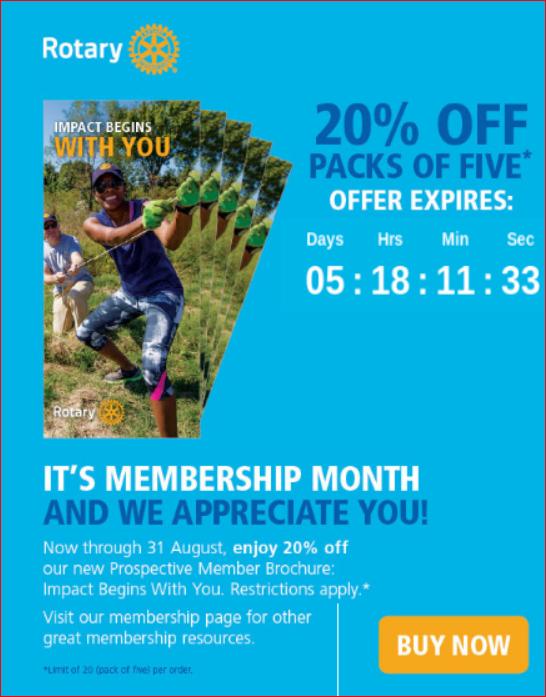 PR Tips: When a press release isn’t the answerBy Laura Spear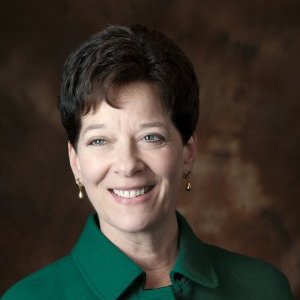 READ MOREClick here for an excellent example of a club-event promotional video by Concord President Steve Kirk.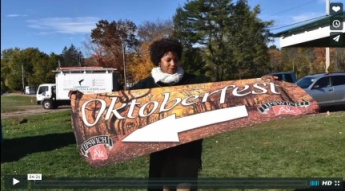 Polio Plus Update: History of wildpolio virusBy Carl Good III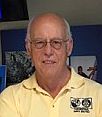 READ MOREESSEX Essentials: Learn about academic-year and summer-cultural-exchange programs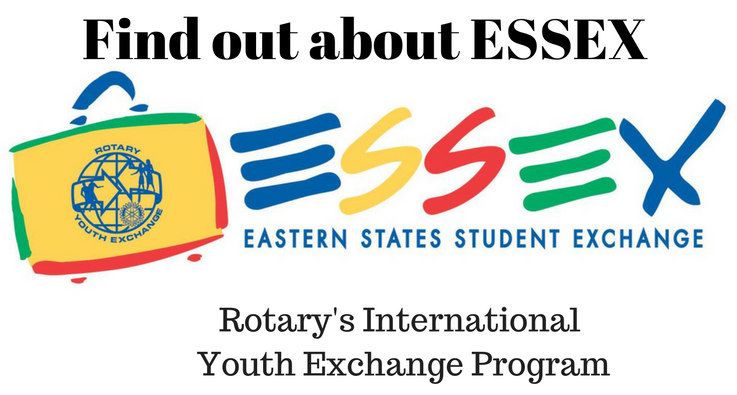 READ MOREWhat Is The Mission of Rotary Leadership Institute?By Doug Detweiler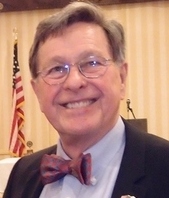 READ MOREWhat are the courses? Click hereTo download the brochure with all of the RLI Northeast America classes for 2016-2017, click here.For the complete RLI Northeast America schedule, click here.'17 RI Convention in Atlanta: Register now!Beyond Borders Dinner on June 11: To register now, click here.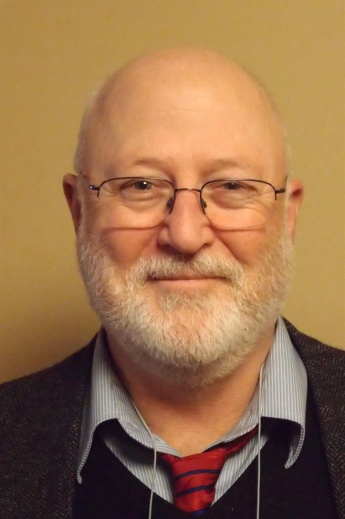 More Than 100 Breakout SessionsThere will be more than 100 breakout sessions at the RI Convention in Atlanta. Help us plan the sessions by taking a survey: TAKE SURVEYHere's a letter from Steve Glines, chair of the District International Convention Promotion Committee: READ LETTERTo register and find hotel options, click hereFor more information on the 2017 RI Convention in Atlanta, click hereInteract Actions: Interact teens invited to help in Providence and AtlantaBy Bob Anthony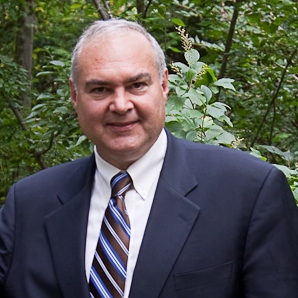 READ MOREHow to launch an Interact clubWATCH VIDEO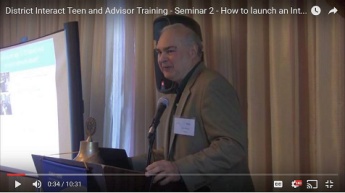 Foundation Note: Foundation-Giving Scorecard for ‘16-‘17By Sanjay Deshpande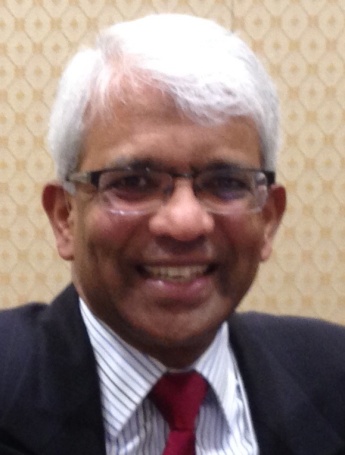 READ MOREMillion Dollar Dinner on May 27: RI Past President Kalyan Banerjee to be keynote speakerBy Satya Mitra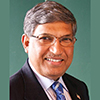 READ MOREA Healthy Rotarian Is A More Effective Rotarian - Make a great New Year's resolutionBy Ron Goodenow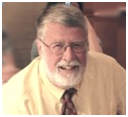 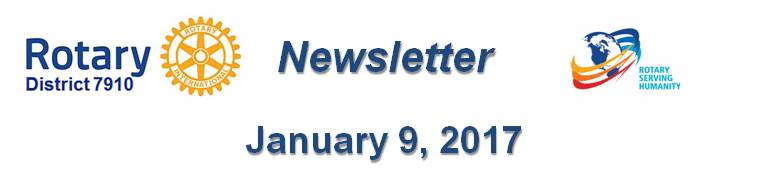 READ MOREClub Central: Short video on how to post your club goals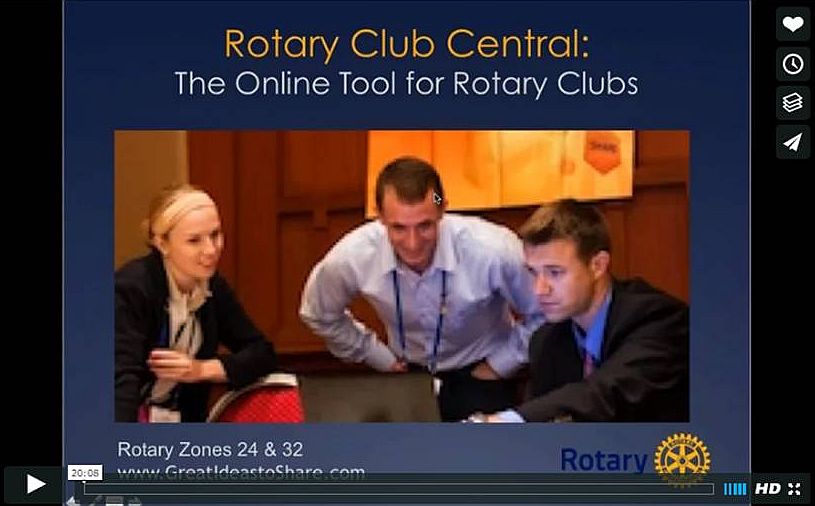 This 20-minute webinar recording is designed for club leaders to assist in posting goals on Rotary Club Central. Bob Wallace and Ian Lancaster,  facilitators from Rotary Zone 24 East, provide practical start-up information.CLICK HEREDid You Know?: District 7640 has more Interactors than Rotarians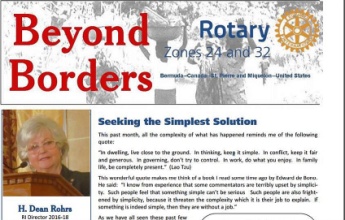 READ MORERAAGNE Newsletter: Update on visioning processBy Klaus Hachfeld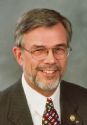 READ MORESpeaker's Bureau: Looking for good speaker for your club?By Steve Levitsky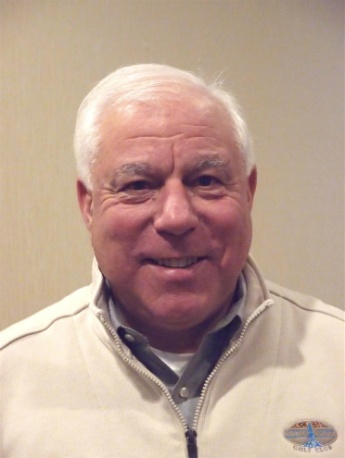 It's not always easy to come up with ideas week after week. We have many suggestions for you. Here are just a few:Rwandan genocide: Carine BoggisElevator-pitch tips: Andy WinigPositive-results hypnosis: Bob MartelDifferentiation and game-changing simplicity: Stephen MelansonVIEW MOREREAD MORECommunications Link: Seeking club photo, video albumsBy Steve Jones-D'Agostino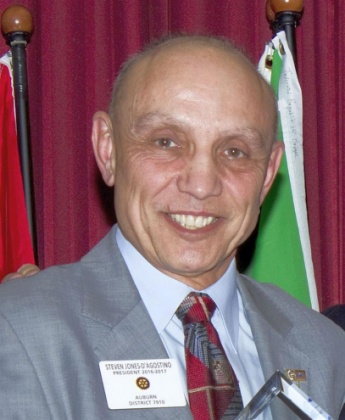 READ MORESUBMIT CONTENT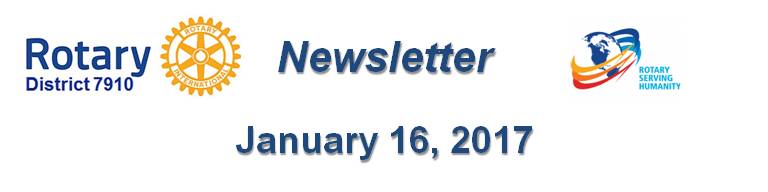 To submit content for consideration for the January 16 issue of Rotary District 7910 Newsletter, please e-mail it to Immediate Past District Governor and Newsletter Editor Jim Fusco at jim.fusco2@gmail.com. The submission deadline for that issue is Friday, January 13. All text must be in Word format. All images must be in either JPEG or PDF format. Please identify the people, left to right, who are shown in your photos, including their first and last name as well as their club or other title.PAST ISSUESTo view past issues of the weekly Rotary District 7910 Newsletter, click here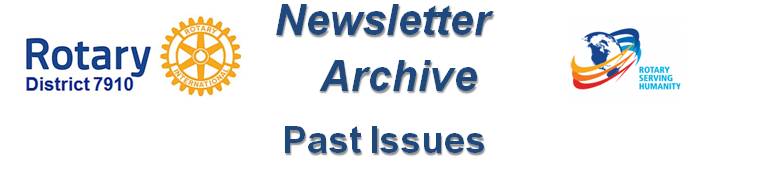 D7910 ONLINEVisit our website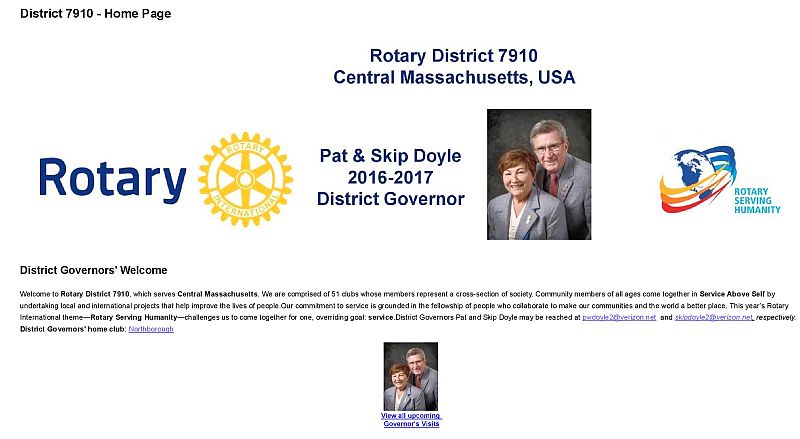 Click on each one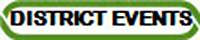 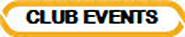 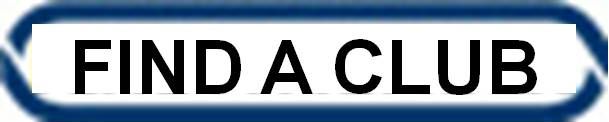 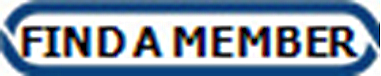 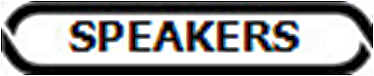 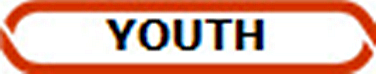 'Like' and share us on Facebook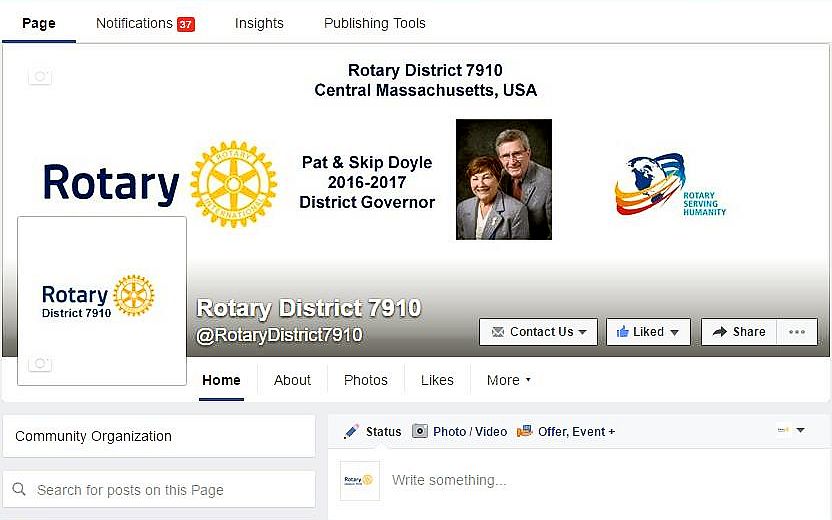 Watch Our Videos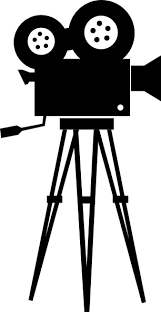 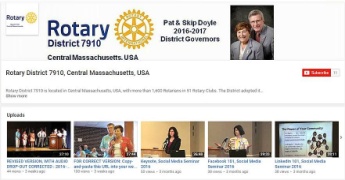 View Our PhotosArchived on Google Photos, since May 2015; and on ClubRunner, before May 2015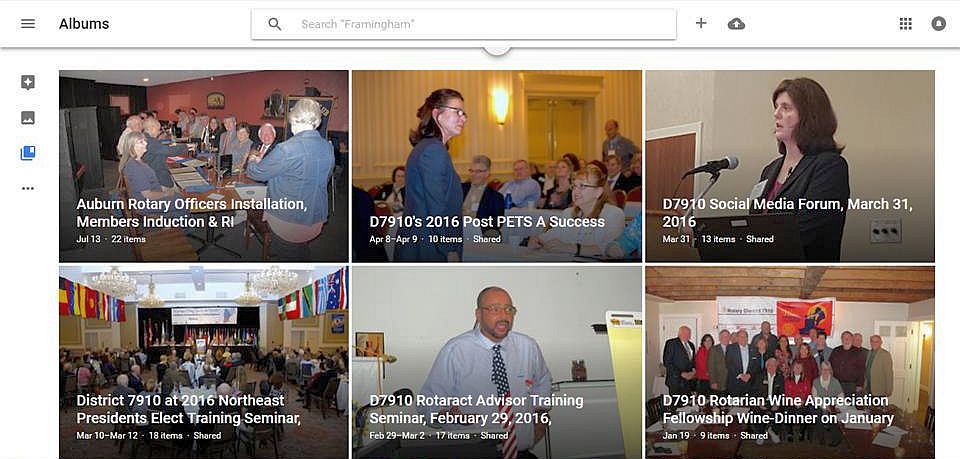 CONTACT US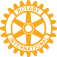 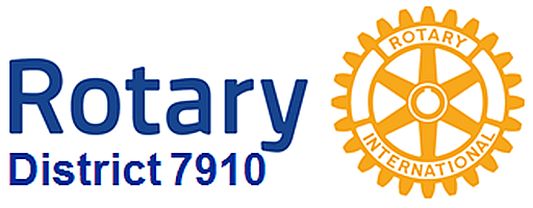 Jim Fusco, Immediate Past District Governor and Newsletter Editor​jim.fusco2@gmail.comSteve Jones-D'Agostino, District Webmaster and Newsletter Copyeditor​srdagostino@icloud.com© Copyright 2016-2017 - Rotary District 7910, Central Massachusetts, USA